
Φύλλο εργασίας  στο Scratch
Θετικός αριθμός
Πρόβλημα:  Γράψτε ένα πρόγραμμα που διαβάζει έναν ακέραιο αριθμό και 
                    εμφανίζει το μήνυμα “Είναι θετικός” εφόσον είναι μεγαλύτερος
                   του 0.

                    Κάντε πρώτα το λογικό διάγραμμα.
Οδηγίες:A) Θα βάλετε 1 χαρακτήρα στο σκηνικό (Μπορείτε να διαλέξετε κάποιον από τη 
        βιβλιοθήκη του Scratch). B) Δώστε του ένα όνομα (π.χ. Δημήτρης, Αμάντα).Γ) Προγραμματίστε έτσι ώστε:

     Ι)  Ο χαρακτήρας να ρωτάει τον χρήστη το εξής:  
                                      «Παρακαλώ, δώστε έναν ακέραιο αριθμό» 
  
     ΙΙ) Να αποθηκεύει την απάντηση σε μία μεταβλητή με όνομα Αριθμός
  
  III) Να ελέγχει αν ο αριθμός είναι θετικός. Εφόσον ισχύει τότε να εμφανίζει το 
             μήνυμα «Ο αριθμός……είναι θετικός» όπου στη θέση των αποσιωπητικών θα
            βάλετε τη μεταβλητή Αριθμός. 

           Για να δημιουργήσετε αυτό το μήνυμα που συνδυάζει κείμενο με μεταβλητές θα
            χρησιμοποιήσετε την εντολή συνένωσης (ένωσε) του Scratch.     IV)  Με την ολοκλήρωση του προγράμματος να εμφανίζει πάντα το απλό μήνυμα 
            «Τέλος» 
              Δ) Δοκιμάστε το πρόγραμμά σας (παίζοντας εσείς τον ρόλο του χρήστη τώρα) 
       δίνοντας κάθε φορά διαφορετικό δεδομένο (αριθμό). Π.χ. 5 οπότε το 
       αποτέλεσμα πρέπει να είναι το μήνυμα: «Ο αριθμός 5 είναι θετικός». Τι γίνεται άμα
       δώσουμε το 0 ή το -2;



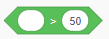  Εντολές και blocks που θα χρησιμοποιήσετε: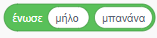 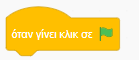 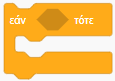 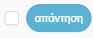 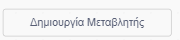 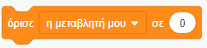 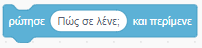 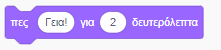 Ε) Αποθηκεύστε την εργασία σε αρχείο στον υπολογιστή σας στον κατάλληλο 
       φάκελο με όνομα Θετικός ακέραιος αριθμός.
Επέκταση: 
ΣΤ) Τροποποιήστε το πρόγραμμα κατάλληλα ώστε να κάνει δύο επιπλέον ελέγχους:

          α) Αν ο αριθμός είναι αρνητικός τότε να εμφανίζει το μήνυμα: «Ο αριθμός……είναι
           αρνητικός» όπου στη θέση των αποσιωπητικών θα βάλετε τη μεταβλητή Αριθμός         β) Αν ο αριθμός είναι ίσος με 0 τότε να εμφανίζει το μήνυμα: «Ο αριθμός……είναι
           ίσος με 0» όπου στη θέση των αποσιωπητικών θα βάλετε τη μεταβλητή Αριθμός

          Υπόδειξη: Χρησιμοποιείστε μόνο την απλή εντολή Εάν…τότε. 


   Ζ)  Πόσες φορές ελέγχει το πρόγραμμα την τιμή της μεταβλητής Αριθμός;   Η)  Δοκιμάστε το πρόγραμμά σας.   Θ) Αποθηκεύστε την εργασία σε αρχείο στον υπολογιστή σας στον κατάλληλο 
           φάκελο με όνομα Έλεγχος ακέραιου αριθμού.